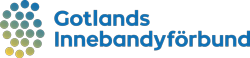 		2020-02-10Här kommer ytterligare information samt själva förutsättningarna runt om och vad som kommer att gälla för de enskilda matcherna som ska startas igång from 20 februari. Allt detta utifrån det att svensk innebandy och Gotlands Innebandyförbund (nedan skrivet som GIBF), nu har tagit beslut om att SDF får starta igång med enskilda matcher utifrån rådande läge regionalt och kommunalt och i dialog med region och kommuner. Generellt vad syftet är med ”Enskilda matcher för födda 2005 och yngre”: Tävling med syftet att stimulera barn och ungdomar med regelbundet matchspel, inte nödvändigtvis att kora en vinnare av en tabell. Utan där varje enskild match är en tävling i sig själv. Det ska gärna finnas luft före och efter match likväl som att det ska vara ansvarsfullt från alla både före under och efter matchspelet, där alla bidrar till att minska trängsel och smittrisken samt hålla avstånd och visa respekt för varandra. Frivilligheten runt detta är också en viktig del, utifrån rådande läge samt respekt för olika individers, lags eller föreningars beslut, liksom myndigheters, regioners, kommuners beslut i detta, då vi är i ett prekärt läge och att förutsättningar kan skilja sig och se olika ut inom regionen.

Varje individ, förening, hallägare och arrangör (hemmalag) har att följa det som finns beskrivet i Folkhälsomyndigheten (FHM) Allmänna råd, Pandemin-lagen och svensk innebandys protokoll och GIBF:s Riktlinjer m.m. gällande, avstånd, hygien, utrustning och information till utövarna etc.  Res individuellt i så stor utsträckning som möjligt. Matcher sker mot lag på Gotland, detta så långt det är möjligt och utifrån att alla som vill spela ska få spela. Frivillighet gäller likväl som en möjlighet för alla att spela matcher.
GIBF bestämmer och meddelar hur matcherna ska genomföras (förutsättningar) och administreras. Utgångspunkten är att varje lag och enskild spelare genomför i grunden en (1) match i veckan (måndag-söndag) till varannan vecka och att alla lag som vill spela ska få spela ca 4-8 matcher utspritt under perioden 20/2 - 30/4. 
Internmatcher inom föreningen är också att betrakta som enstaka match.
Träningsmatcher utöver de enskilda matcher GIBF har planerat får inte arrangeras och genomföras utan ett godkännande från GIBF och att domare tillsätt från GIBF. 
Dialog runt detta tas med tävlingsansvarig Magnus Pettersson magnus.pettersson@innebandy.se
Serie- och cupspel är i nu läget inte möjligt
Håll grupper och lag intakta så långt möjligt är, undvik att spelare spelar i olika åldersindelningar.
Endast spelare födda 2005 och yngre får deltaga i enskilda matcher samt nödvändiga ledare och funktionärer för genomförandet. Håll antalet på en nödvändig minimumnivå i hallarna.
Vid spel med anpassade spelformer begränsas dessa matcher till max två föreningar/lag i arenan samtidigt (Ej sammandrag) och totalt max antal spelare och ledare enligt nedan 
För Röd-nivå gäller max 15 utespelare + 2 målvakter och 3 ledare 
För ljusröd-nivå gäller max 15 utespelare + 2 målvakter och 3 ledareFör BLÅ gäller max 15 utespelare + 2 målvakter och 3 ledare För LJUSBLÅ gäller max 12 utespelare + 2 målvakter och 3 ledare För Grön gäller max 9 utespelare + 2 målvakter och 3 ledare För Grön Tjej/Mix gäller max 9 utespelare + 2 målvakter och 3 ledare
Ingen publik eller obehöriga ska finns på plats i hallarna i samband med enskilda matcher. Endast nödvändiga runt matchen samt ev representant/er från förbund, domarcoach eller liknande får finnas i hallen. Ledare till lagen och andra funktioner som t.ex. speaker- och utvisningsbås begränsas till så få personer som möjligt. 
Nödvändiga funktionärer/funktioner: Före matchen: Kontaktansvarig hos hemmalag (arrangör) mot motståndare och domare samt funktionär utifrån vad som gäller runt erat matcharrangemang. Senast 2 dygn innan match bör en dialog med information ha delgetts till motståndare och domare samt ska viktig information anslås i samband med matchen. Vid matchen: Två (2st) i sekretariatet, klockskötare, protokollförare. 1st Matchvärd med Covid-19 ansvar att Riktlinjer följs att inga obehöriga är i arenan och upprätta smittspårningslistor osv. Möjlighet att sprita av sig när man kommer till arenan och lämnar samt under vistelsen i arenan ska finnas lätt tillgängligt för samtlig i arenan, detta ansvarar hemmalag/arrangör för att se till att det finns
Så långt det är möjligt kom ombytta och undvik att nyttja omklädningsrum annat än att hänga av er. Undvik trängsel vid in/ut passage samt att föräldrar lämnar och hämtar utomhus. Spelare med lång resväg måste få möjlighet till dusch vid behov och hemmalag/ arrangör bör då kunna ordna så att dessa kan dela upp sig på flera omklädningsrum. 
Domare: 
För alla matcher så tillsätter GIBF domare och betalar dessa samt eventuell milersättning och fakturerar föreningarna i efterhand. 
Tabeller och statistik kommer ej att redovisas på röd nivå, resultat i varje enskild match redovisas.
På Blå och Grön nivå så redovisas inget, varken resultat, statistik eller tabell får förekomma varken på förbundets hemsida eller egna förenings- och lag-sidor. 
I Röd får man föra online-händelserapportering i iBIS om man kan/vill så personer som inte är i hallen kan följa med i matchen. Detta är dock inte ett krav utan en möjlighet i de enskilda matcherna. Däremot ska slutresultatet rapporteras in i iBIS, så fort som möjligt efter avslutad match.
Ett manuellt protokoll (Skrivs ut ur ibis) ska finnas i sekretariatet och föras under matchen i alla matcher RÖD, BLÅ och GRÖN. Om inget speciellt har hänt så ska hemmalaget/arrangör behålla det sedan för arkivering (ska kunna skickas in om GIBF efterfrågar det.) Om något har inträffat under matchen (Ex matchstraff 3 eller liknande) ska Domaren ta protokollet och skicka in det till Morgan Åkerblom.
Om möjligheten finns från arrangör eller bortalag och båda lagen vill detta så får matcher webbsändas för att anhöriga ska kunna se matcherna. Använd gärna svensk innebandys app som erbjuder denna möjlighet. Till sist… Det är ett otroligt viktigt steg, att barn och ungdom har fått starta om sin verksamhet och att det går åt rätt håll samt att vi har arbetar och planerat för en uppstart av enskilda matcher för födda 2005 och yngre under vecka 7, som nu kan och kommer att starta från 20/2-2021 och framåt. Ännu viktigare är nu de förtroende vi inom idrotten har fått och att vi tillsammans tar detta ansvar på största allvar och fortsätta minska smittspridningen, men ändå kan bedriva en meningsfull aktivitet för de unga. 
Med vänliga hälsningar och en förhoppning om positiv utveckling framåt Gotlands Innebandyförbund 

Kontakt: 
Tävlingsfrågormagnus.pettersson@innebandy.se 

Domare och Covid-19-frågor
morgan.akerblom@innebandy.se
Vänligen använd mail i första hand vid kontakt och frågor runt Covid-19.